Overview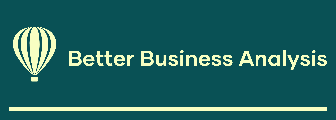 PurposeKey metricsContextConstraintsLinksPerforming the processConsider including any relevant process models here.PeopleRolesPeople resourcingPhysical needsResources and materials requiredWhere the process is performedIssues with physical resources or environmentInformation, technology, and recordsTechnology capabilitiesInformation, data and recordsTechnology issuesManagement and performanceRisks and controlsMonitoring and understanding performanceCurrent performanceProcess nameProcess NameBusiness AreaProcess OwnerContactsGoalWhy does this process need to be performed? What does “done” mean?CustomerDescribe the customer and the value they receive from the process.FrequencyDaily / weekly / monthly / rarely etc.VolumeTypical volume. Individual / batched?End-to-end timeTypical time from start to finish.EffortHow much time from people?Fixed costsWhat costs money regardless of how often process is performed?Variable costsWhat costs more each time process is performed?Regulatory constraintsWhat external rules constrain the design of the process or decisions made during the process?Business rulesBusiness rules that govern decisions, authorisation limits etc.Links to other processesHand-offs to other processes? What needs to happen upstream? What downstream processes rely on this?Trigger / inputsWhen does the process begin? What event? What needs to be received?StepsWhat activity happens in the ‘happy path’?Alternate pathsWhat different routes may be taken and why?Outputs / outcomesWhat is produced as an output and where does this go?What different outcomes may be reached?ResponsibleWho actually performs the steps of the process?AccountableWho must ensure the process is performed?ConsultedWho needs to provide information or authorisation?InformedWho must be informed whether the process is completed? Who is watching?Other stakeholdersIs anyone else involved? Who, and why?Resourcing levelsWhat level of people resourcing is maintained to perform the process? Is it always fully utilised?Skills & knowledgeWhat skills and knowledge are required to perform the process?Resourcing issuesAny current issues with resourcing (e.g. availability, recruitment, training etc.)?Materials consumedWhat resources are consumed to perform the process? Where do these come from? How do they get here?ResourcesWhat other resources are required (e.g. templates / information)? Where do they come from?LocationWhere is the process performed? Centrally? Distributed?Physical environmentWhat kind of physical environment is required?Physical issues to addressAre there any issues with physical resources or environment?CapabilitySystem /technologyWhat capabilities are delivered through technology.What systems or applications are used to provide each capability?InformationWhat information is used in the process? How is it structured?Data managementHow is the quality of data ensured?Personal dataWhat personal data is captured or used in the process?Records and retentionWhat records are created? Where are these held? When are they destroyed?Capability gapsAre there any features or capabilities not currently supported by the technology available? Are there plans to address these?Non-functional issuesAre there issues with performance, availability, security, accessibility of systems?Key risksWhat are the key risks? How likely are they? How big are the impacts if they do occur?Preventative controlsWhat controls prevent or reduce the likelihood of the risk events from occurring?Detective controlsWhat controls detect when a risk event occurs? Who finds out?Performance indicatorsWhat measures of performance are tracked? How are these captured? What is considered “good” or “acceptable”?Reporting and monitoringHow is performance reported or monitored? Who by, and how frequently?Errors, delays and failuresHow often are errors, delays, or other failures identified? What are the typical problems?Availability demandHow long can the business go without this process? Has it typically been available when needed?Recent performanceHow has recent performance been? Is it getting better or worse?Process owner satisfactionHow happy is the process owner with the current performance levels? Is changing things a priority?Staff satisfactionHow do staff feel about how this process is performing? What would they like to change about the way it is undertaken?Customer satisfactionWhat is known about how the customers of the process feel about it? Have they asked for changes?